Ariol – le jeu idiot version 1b (5eme)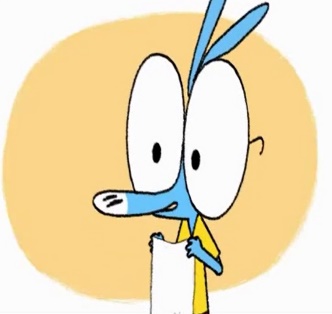 Et maintenant le jeu idiot:haha, vas-yEh____________________Ramono: mon tonton Pétrolo m’a appris un jeu rigolo: ça se joue avec un mouchoir en___________________Ah oui, je connais; on s’assoit en cercle et il y en a un qui dépose le mouchoir dans...mais non, pas du tout! c’est________________________mieux que ça; je t’explique:attends, si c’est vraiment rigolo on______________________les autres! Eh oh tout le monde venez voir! Ariol a un nouveau jeu!qu’est-ce qu’il a Ariol? C’est quoi ton jeu?_________________! Laissez-le parler!tu as intérêt à ce que ce que ce soit vraiment rigolo, Ariol!Eh bien, d’abord on prend un mouchoir en papier et puis on en déchire un bout et après on se le pose sur le naseau en aspirant pour qu’il reste collé comme ça: ahhh, hahaha, mais! je ne vois____________!et ensuite on passe le papier à son voisin qui doit l’aspirer avec son naseau à lui, sans les mains,ah c’est__________________!et celui qui le laisse tomber a perduah ben, _____________________; ah oui, c’est vraiment con; bof c’est pas_____________________comme jeu! moi, je ne joue___________, j’ai de l’asthme et je ne veux pas renifler ton vieux machinBarenvouze, éliminé!, ah non!  vous trois aussi! trop compliqué avec vos becs!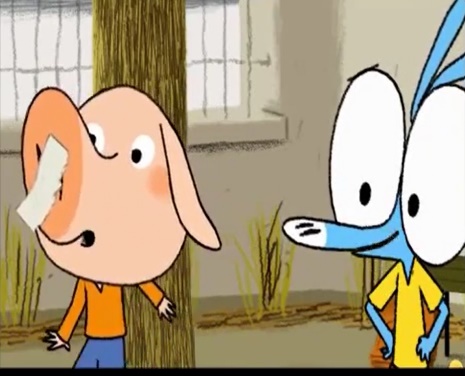 c’est dégoûtantalors on commence?ah oui, euh, la règle c’est qu’il faut un_________________, _____________, un_______________*, une__________*, allez vite on y va ou quoi?ah non, moi, je change de place, je ne veux pas être à côté de Ramono avec son sale groin tout baveux, hahah et ton mufle tu crois qu’il est mieux?fais-moi une place Tiburge!moi, je vais te chatouiller avec mes____________________moustaches, hihibon, allez, recommence Ariol!tu peux commencer par moi tu saiseuh, non, non, je ne peux pas vous passer le_____________________parce que vous avez de grosses___________________comme moi alors ça va nous gêner, alors moi aussi je change de placeeh oh Ariol! c’est moi qui suis à côté de Pétula, pas vrai que tu préférerais être à côté de moi?moi, ce que je préfère c’est________________et on joue pas là!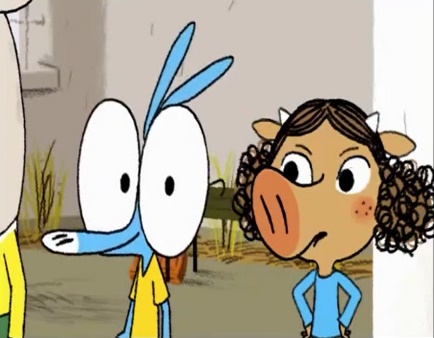 oui, c’est vrai! dépêchez-vous, il est déjà............................................................, la fin de la récré va sonner, on aura rien fichuheuheu, c’est malin! tu as fait____________________Bisbillemoi, mais?je vais la consolermais attends, comment tu veux jouer au jeu du mouchoir sans mouchoir?tu viens Bitonio, on va jouer au foot, il est_____________ce jeuah génial Ariol! tu nous a fait perdre de la récré!passe la balle! vas-y! vas-y passe le ballon!oh, mais qu’ils sont_____________! pour une fois qu’on avait un jeu marrantoui mais c’est de ta faute aussi, fallait pas dire à tout le monde de venir, sans Bitonio et Tiburge, on serait...aïehaha tu perds la tête Ariol?eh____________________?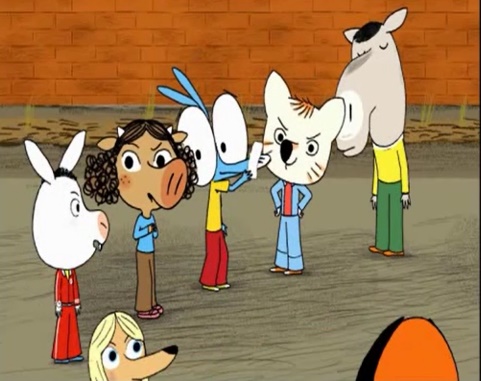 zut alors, je crois que je saigne du__________, ouf, tu n’as pas un mouchoir?tiens Ariol et sans rancune